SŁUŻBA OCHRONY PAŃSTWA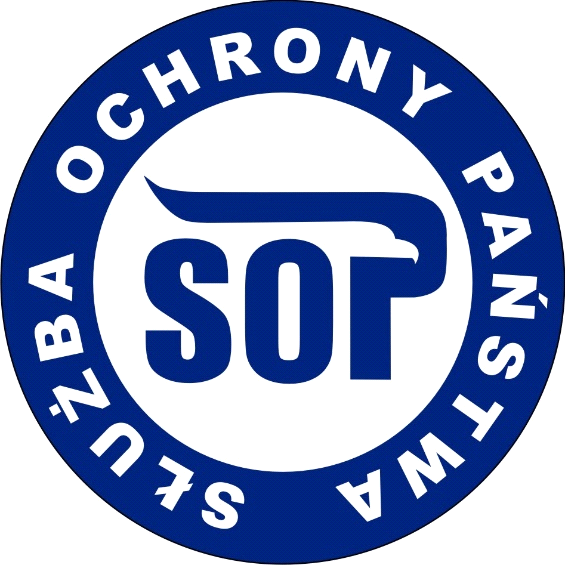 SPECYFIKACJA TECHNICZA BERET WYJŚCIOWY KOLOR GRANATOWY FUNKCJONARIUSZA SŁUŻBY OCHRONY PAŃSTWASPIS TREŚCI 1. FOTOGRAFIA WYROBU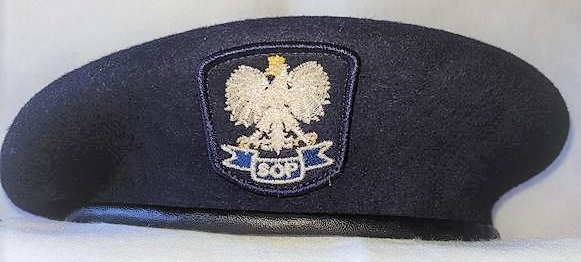 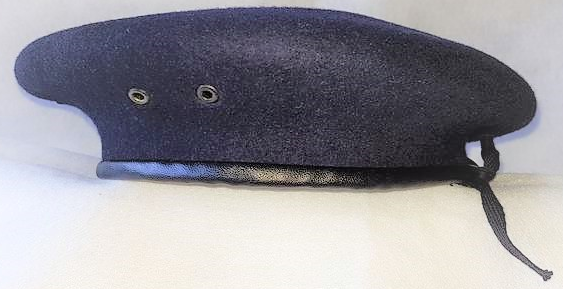 2. OPIS OGÓLNYBeret wyjściowy SOP przeznaczony do całorocznego użytkowania przez funkcjonariuszy Służby Ochrony Państwa. Beret wykonany z mieszanki wełny i wyczesów wełnianych w kolorze wg palety barw PANTONE Cotton Passport, kolor PANTONE 532CUformowany beret  (kaplin) łączony jest z podszewką w kolorze czarnym. Podszewka uszyta jest z dwóch kwater: przedniej i tylnej oraz denka.Miejsce łączenia podszewki z beretem wykończone jest lamówka skórzaną w kolorze czarnym. W środku lamówki umieszcza się tasiemkę w kolorze czarnym. Na lewej części beretu zamontowane są dwa wietrzniki (otwory wentylacyjne). Na przodzie beretu naszywa się znak orła SOP, wykonanego metodą haftu komputerowego.3. Wymagania techniczne3.1 Wykaz materiałów zasadniczych  i dodatkówTablica 13.2 Rodzaje szwów i ściegów maszynowych	SZWY	- materiał zasadniczychnaszycie emblematu orła SOP	- podszewkałączenie kwaterłączenie kwater z denkiemzakapowania szwa łączącego kwatery z denkiem	- wykończeniełączenie materiału zasadniczego z podszewkąwszycie lamówki skórzanej	ŚCIEGI	- stębnowania – o gęstości 35-45 ściegów/1dm	- zyg-zag – o gęstości 30-40 ściegów/1dm3.3 Wymagania dla materiału zasadniczego (uformowany stożek)Tablica 23.4 Wymagania dla skóry potnikowejTablica 3Uznaje się, również, że wyrób spełnia wymagania dotyczące bezpieczeństwa (tabela 3, Lp. 1-3), jeżeli posiada aktualną autoryzację 9certyfikat) do posługiwania się znakiem OEKO-TEX, zgodnie z normą OEKO-TEX Standard 100 (klasa produktów II).4. Zestawienie elementów składowychTablica 4 5. Opis wykonaniaProces technologiczny wykonania wełnianego stożka:karbonizacja surowca przy zachowaniu odpowiedniego pH;wilkowanie – mieszanie i rozluźnianie surowca;zgrzeblenie – dalsze rozluźnianie surowca i formowanie runa;nawijanie stożka;filcowanie i spilśnianie;zwartnianie pierwsze (obróbka mokra, max. temp. 40oC);folkowanie;barwienie na kolor granatowy;zwartnianie drugie (obróbka mokra, max. temp. 60oC);tłoczenie – formowanie półfabrykatu (stożek);suszenie po formowaniu w temperaturze max 90oC);obróbka powierzchni stożka (zachowanie odpowiedniej granulacji papieru);czyszczenie, szczotkowania;formowanie beretu na aluminiowych formach (max. temp. 90oC).Proces technologiczny wykonania beretówwycinanie otworu na głowę;rozciąganie mechaniczne otworu na określony rozmiar beretu.Wykonanie beretów:Beret wyjściowy koloru granatowego W początkowej fazie, przed wszyciem podszewki, na lewej części czołowej beretu naszyć emblemat z wizerunkiem orła SOP, ściegiem zyg-zak (po krawędzi podkładki).Szycie podszewki – kwaterka przednią zszyć z kwaterka tylną szwem w odległości 0,7 cm od krawędzi. Zszyć denko z kwaterkami, szew ten przestebnować od wewnątrz po kwaterkach w odległości 0,1 cmod krawędzi.Główkę beretu połączyć szwem w odległości 0,4 cm od krawędzi z uszyta podszewką, stebnując w dolnej krawędzi beretu. Następnie naszyć lamówkę ze skóry szwem 0,6 cm od dolnej krawędzi. Lamówkę podwinąć do wewnątrz wkładając do niej równocześnie tasiemką. Następnie całość przestębnować przy skórze po wierzchu beretu. Na lewym boku beretu wybić dwa oczka wentylacyjne (wietrzniki), a tasiemkę zawiązać na kokardkę. Montaż wietrzników  do beretów:Dwa wietrzniki (oczka wentylacyjne) zamontować po lewej stronie beretu tak, aby znalazły się symetrycznie po obu stronach szwu łączącego kwaterę przednią i tylna podszewki.6. Emblemat z wizerunkiem orła Służby Ochrony Państwa6.1 Opis ogólny	Emblemat z haftowanym wizerunkiem orła Służby Ochrony Państwa naszyty jest na beret koloru granatowego. Znak orła haftowany jest na materiale zasadniczym beretu nićmi metalizowanymi w kolorze srebrnym. 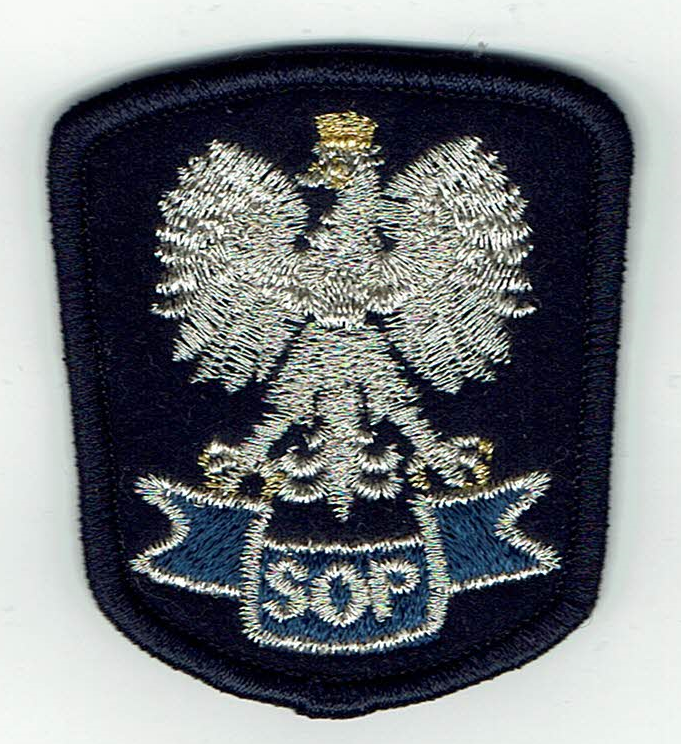 Rys. 1 Wizerunek emblematu służby ochrony państwa6.2 WymiarowanieRys. 2 Wymiarowanie haftu orła Rys. 3 Wymiarowanie emblematuTolerancja wymiarów podkładki ±2 mmTolerancja wymiarów haftowanego orła ±1mmszerokość ściegu obrzucającego – 3 mm6.3 Wykaz materiałów	- podkładka – materiał zasadniczy (filc)	- włóknina płaska (fizelina) z klejem, kolor czarny lub sztywnik krawiecki z klejem, kolor czarny 			(usztywnienie pod haft)	- nici haftujące – nici poliestrowe (130÷140)dtex x 2, nici metalizowaneKolorystyka nici haftujących	- wizerunek orła, obręcz wstęgi i napis SOP – nici metalizowane w kolorze srebrnym 	- korona, dziób i szpony – nici metalizowane  kolorze złotym	- wypełnienie wstęgi  - nici poliestrowe w kolorze granatowym	- obszycie – nici poliestrowe w kolorze granatowym (w kolorze tkaniny zasadniczej)6.4 Opis wykonaniaProces technologiczny wykonania emblematu obejmuje następujące operacje: krojenie materiału zasadniczego, podklejenie włókniną płaską lub sztywnikiem krawieckim, umieszczenie wykroju w maszynie haftującej, haftowanie orzełka, wykrawanie wg szablonu, sprawdzenie poprawności haftuobszycie emblematu.7. Cechowanie i pakowanie beretu7.1 CechowanieW szwie łączącym denko z kwaterami podszewki, w tyle beretu, wszyć wszywkę informacyjną. Wszywka informacyjna powinna zawierać następujące dane: nazwę wykonawcy/dostawcy, rozmiar, datę produkcji (miesiąc, rok), informacje o sposobie konserwacji Informacje naniesione na wszywce wykonać w technologii zapewniającej jej czytelność przy użytkowaniu przez okres nie krótszy niż 3 lata. Oznaczenia sposobu konserwacji zgodnie z PN-EN ISO 3758:2012 obejmuje następujący układ znaków: d H U C KZnaki konserwacji oznaczają kolejno: nie prać; nie stosować bielenia; nie stosować suszenia w suszarce bębnowej; nie prasować; nie czyścić chemicznie.Etykieta jednostkowa powinna zawierać następujące dane: nazwę wykonawcy/dostawcy, rozmiar, datę produkcji (miesiąc i rok), informację o sposobie konserwacji, numer partii produkcyjnej, informację o okresie użytkowania i gwarancji (normatywny okres używalności – 3 lata, gwarancja- wpisać okres gwarancji ustalony w umowie kupna-sprzedaży). 7.2 Pakowanie Berety powinny być pakowane po 50 sztuk do kartonu zbiorczego wykonanego z tektury trójwarstwowej o wymiarach (40x60x50)cm, dołączając etykietę zbiorczą. Etykieta zbiorcza powinna zawierać ww. dane poszerzone o ilość sztuk w opakowaniu zbiorczym.8. Gwarancja na wyróbOkres i warunki gwarancji udzielone przez Wykonawcę na wyrób określa umowa. 9. Rysunki techniczne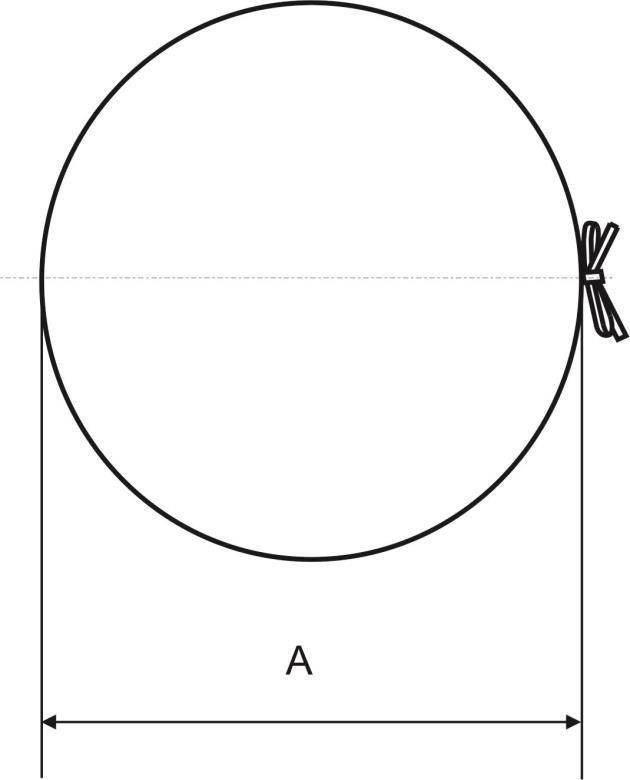 Rys. 4 Widok z góry 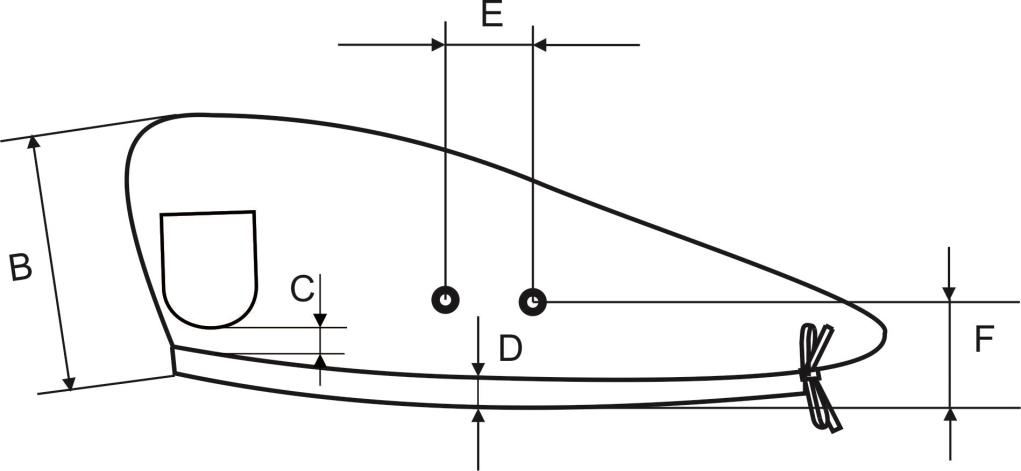 Rys. 5 Widok lewego boku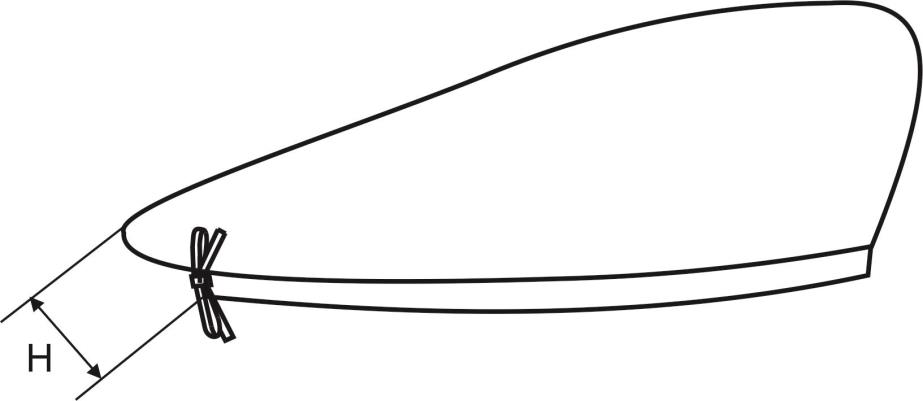 Rys. 6 Widok prawego boku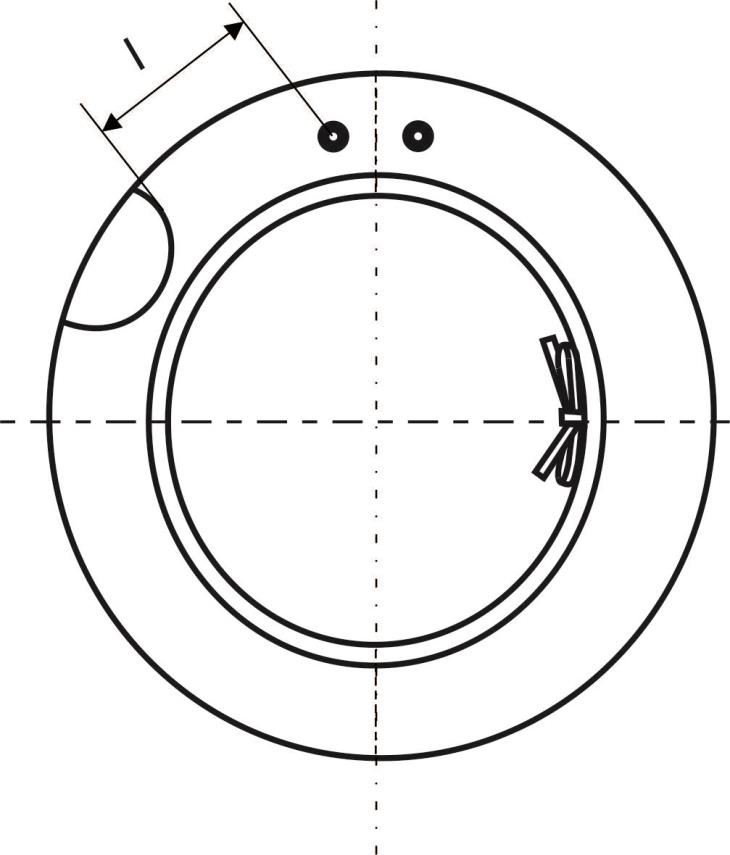 Rys. 7 Widok od spodu11. Tabela wymiarów wyrobu gotowegoTablica 51. Fotografia wyboru …………….……………………………………………………………………1. Fotografia wyboru …………….……………………………………………………………………32. Opis ogólny ………….………………………………………………………………….…………...2. Opis ogólny ………….………………………………………………………………….…………...43. Wymagania techniczne …………………….……………………………………………………….3. Wymagania techniczne …………………….……………………………………………………….43.1 Wykaz materiałów zasadniczych i dodatków …………………………………………...4-53.2 Rodzaje szwów i ściegów maszynowych ……..…………………………………………..53.3 Wymagania dla materiału zasadniczego ………………………………………………...5-63.4 Wymagania dla skóry potnikowej ………………………………………….……………64. Zestawienie elementów składowych ……………………………………………………………….4. Zestawienie elementów składowych ……………………………………………………………….65. Opis wykonania …………………….……………………………………………………………….5. Opis wykonania …………………….……………………………………………………………….76. Emblemat z wizerunkiem orła Służby Ochrony Państwa ……………………………….……..6. Emblemat z wizerunkiem orła Służby Ochrony Państwa ……………………………….……..86.1 Ogólny opis ….……………………………………….…………………………………….86.2 Wymiarowanie ………………………………………..…………………………………...8-96.3 Wykaz materiałów …………………………..…………………………………………….96.4 Opis wykonania …………………………………………………………………………...9-107. Cechowanie i pakowanie beretu ….………………………………………………………………..7. Cechowanie i pakowanie beretu ….………………………………………………………………..107.1 Cechowanie …………………………………………….………………………………….107.2 Pakowanie ………………………………………………………………….……………...108. Gwarancja na wyrób …………………………………………………….…………………………8. Gwarancja na wyrób …………………………………………………….…………………………119. Rysunki techniczne …….…………………………………………………………………………...9. Rysunki techniczne …….…………………………………………………………………………...11-1210. Tabela wymiarów wyrobu gotowego ……………………………………………………………..10. Tabela wymiarów wyrobu gotowego ……………………………………………………………..13Lp.Nazwa materiałuDane techniczneWymagania12341.Materiał zasadniczy – 100% wełna (kaplin)Mieszanka – (40% wełna karbonizowana, 60% wyczesy karbonizowane)grubość włókna (19 – 22,5 µmbarwione na kolor granatowy wg palety barwione PANTONE Cotton Passport: WTU Tablica 22.Podszewka wiskozowaArt. J8324 , kolor czarny Warunki Techniczneart J83243.Lamówka skórzanaSkóra potnikowa, kolor czarny, szerokość (3±0,2)cmWTU Tablica 34.Oczka wentylacyjne (wietrzniki)Oczka metalowe, oksydowane, średnica wewnętrzna (4±2)mmśrednica zewnętrzna (8±2)mm kolor czarnyWg wzoru5.Tasiemka bawełniana lub wiskozowaKolor carnyszerokość (0,6±0,2)cmWg wzoru6.Haftowany orzeł SOPHaft komputerowy na podkładce z materiału zasadniczegonić metalizowana srebrnaWTU rozdz. 67.Włóknina płaska (fizelina) z klejem, kolor czarny (usztywnienie podkładki przed procesem haftowania orła)Masa powierzchniowa (40-60)g/m2Atest producenta8.Nici odzieżoweSyntetyczne nici o masie liniowej:- (48±5)tex i minimalnej średniej sile zrywającej 12N w kolorze materiału zasadniczego (naszycie orzełka na beret)- (36±4)tex i minimalnej średniej sile sile zrywającej 10N w kolorze czarnym (podszewka, lamówka skórzana, sztywnik, klapka skórzana)PN-EN 12590:2002PN-ISO 1139:19989.Nici haftująceKolor srebrny, metalizowanyAtest producenta10.Wszywka informacyjna, etykieta jednostkowa-Wg WTU p. 6LpNazwa wskaźnikaNazwa wskaźnikaJednostka miaryWartość wskaźnikaMetoda badań1.2.2.3.4.5.1.Skład surowcowySkład surowcowy%WO 100%Oznaczenie wgPN-P-04604:19722.GrubośćGrubośćmm2,8± 0,4PN-EN ISO 9073-2:2002 pkt 5.1 oraz 9.1 – metoda A (pow. stopki dociskowej: 25 cm2, wielkość nacisku: 0,5kPa)3.Zmiana wymiarów po zamoczeniu w wodzie, nie więcej niż:Zmiana wymiarów po zamoczeniu w wodzie, nie więcej niż:%2PN-ISO 7771:19944.Stopień odporności wybarwień, nie mniej niż:Stopień odporności wybarwień, nie mniej niż:Stopień odporności wybarwień, nie mniej niż:Stopień odporności wybarwień, nie mniej niż:Stopień odporności wybarwień, nie mniej niż:4.1.Światło(Xenotest)Zmiana barwyStopień4PN-EN ISO 105-B02:2014-114.2.WodęZmiana barwyStopień4PN-EN ISO 105-E01:20134.2.WodęZabrudzenie bieli bawełnyStopień4PN-EN ISO 105-E01:20134.2.WodęZabrudzenie bieli wełnyStopień4PN-EN ISO 105-E01:20134.3.Pot alkalicznyZmiana barwyStopień4PN-EN ISO 105-E01:20134.3.Pot alkalicznyZabrudzenie bieli bawełnyStopień4PN-EN ISO 105-E01:20134.3.Pot alkalicznyZabrudzenie bieli wełnyStopień4PN-EN ISO 105-E01:20134.4.Pot kwaśnyZmiana barwyStopień4PN-EN ISO 105-E01:20134.4.Pot kwaśnyZabrudzenie bieli bawełnyStopień4PN-EN ISO 105-E01:20134.4.Pot kwaśnyZabrudzenie bieli wełnyStopień4PN-EN ISO 105-E01:20134.5.Tarcie sucheZabrudzenie bieli bawełnystopień3-4PN-EN OSO 105-X12:2016-084.6.Tarcie mokreZabrudzenie bieli bawełnystopień3PN-EN OSO 105-X12:2016-08LpNazwa wskaźnikaJednostka miaryWartość wskaźnikaMetoda badań1.2.3.4.5.1.Zawartość chromu(VI)mg/kgNiewykrywalnyPN-EN ISO 17075-1:2017-052.Wartość pH, nie mniej niż:-3,2PN-EN ISO 4045:20093.Liczba dyferencji dla pH mniejszego niż 4,nie więcej niż:-0,7PN-EN ISO 4045:20094.Odporność barwy na potStopień szarej skali4PN-EN ISO 11641:20135.Odporność barwy na tarcie min.- na sucho- na mokroStopień szarej skali4 po 100 cyklach potarćpo 50 cyklach potarćPN-EN ISO 11640:2013Lp.Rodzaj materiałuWyszczególnienie elementów składowych/miejsce występowaniaIlość części1.2.3.4.1.Uformowany beret z wełnianego stożkaGłówka12.Podszewkakwatera przedniakwatera tylnadenko1115.Lamówka skórzana-16.Tasiemka bawełniana lub wiskozowa-17.Oczka wentylacyjne (wietrzniki)-28.Emblemat orła SOPHaft komputerowy na podkładce materiału zasadniczego (filcu)1Lp.Rozmiar  w cm/obwód głowyRozmiar  w cm/obwód głowyLp.Wyszczególnienie wymiarówOznaczenie na rysunku51525354555657585960611.Średnica zewnętrzna beretu A2424242425252626272727272.Wysokość części czołowejB6666,56,5777,57,57,583.Odległość dolnej części krawędzi emblematu orła od górnej krawędzi skórzanej lamówkiC0,50,50,50,50,50,50,50,50,50,50,34.Szerokość zewnętrzna lamówkiD0,90,90,90,90,90,90,90,90,90,90,25.Szerokość wewnętrzna lamówki-1,51,51,51,51,51,51,51,51,51,50,26.Odległość między wywietrznikamiE3,03,03,03,03,03,03,03,03,03,00,57.Odległość wywietrznika od krawędzi dolnej beretuF3,03,03,03,03,03,03,03,03,03,00,58.Wysokość części tylnejH4,54,54,54,54,5555,55,55,569.Odległośc od prawej krawędzi emblematu orła do pierwszego wywietrznikaI6,76,76,76,77,07,07,27,27,747,47,67,610. Długość lamówki-51515253545556575859606111.Długość tasiemki-7273747576777879808182